Publicado en  el 18/11/2016 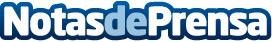 Touch ID en los MacBook Pro plantea la duda: ¿es la huella mejor que el iris en portátiles?La integración de sensores de huella dactilar en equipos portátiles no es ni mucho menos nueva, y de hecho hace muchos años que diversos fabricantes integran este tipo de sistema en sus equiposDatos de contacto:Nota de prensa publicada en: https://www.notasdeprensa.es/touch-id-en-los-macbook-pro-plantea-la-duda-es_1 Categorias: Telecomunicaciones E-Commerce http://www.notasdeprensa.es